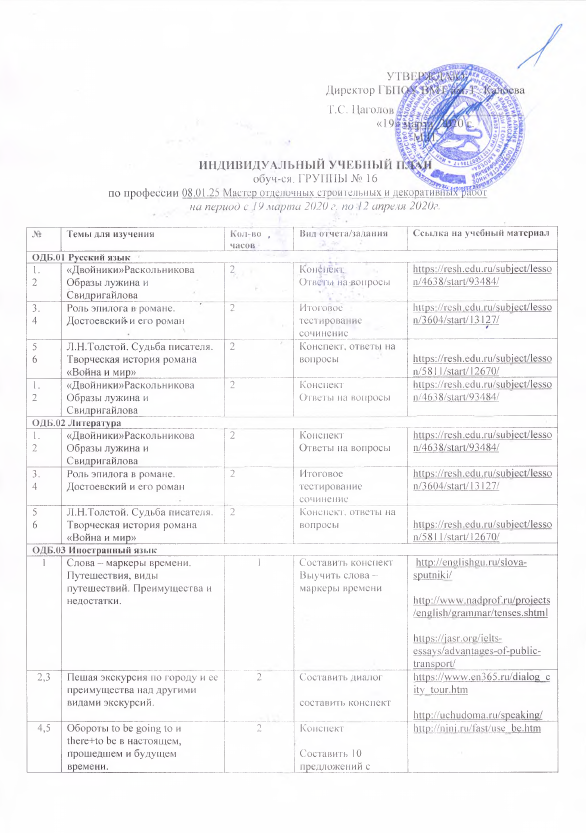 УТВЕРЖДАЮДиректор ГБПОУ ВМТ им. Г. КалоеваТ.С. Цаголов _____________________«19» марта  2020 г.М.П.ИНДИВИДУАЛЬНЫЙ УЧЕБНЫЙ ПЛАНобуч-ся  ГРУППЫ № 16по профессии 08.01.25 Мастер отделочных строительных и декоративных работ на период с 19 марта 2020 г. по 12 апреля 2020г.№Темы для изученияКол-во часовВид отчета/заданияСсылка на учебный материалОДБ.01 Русский языкОДБ.01 Русский языкОДБ.01 Русский языкОДБ.01 Русский языкОДБ.01 Русский язык1. 2«Двойники»РаскольниковаОбразы лужина и Свидригайлова2КонспектОтветы на вопросыhttps://resh.edu.ru/subject/lesson/4638/start/93484/3.4Роль эпилога в романе. Достоевский и его роман2Итоговое тестированиесочинениеhttps://resh.edu.ru/subject/lesson/3604/start/13127/56Л.Н.Толстой. Судьба писателя.Творческая история романа «Война и мир»2Конспект, ответы на вопросыhttps://resh.edu.ru/subject/lesson/5811/start/12670/1. 2«Двойники»РаскольниковаОбразы лужина и Свидригайлова2КонспектОтветы на вопросыhttps://resh.edu.ru/subject/lesson/4638/start/93484/ОДБ.02 ЛитератураОДБ.02 ЛитератураОДБ.02 ЛитератураОДБ.02 ЛитератураОДБ.02 Литература1. 2«Двойники»РаскольниковаОбразы лужина и Свидригайлова2КонспектОтветы на вопросыhttps://resh.edu.ru/subject/lesson/4638/start/93484/3.4Роль эпилога в романе. Достоевский и его роман2Итоговое тестированиесочинениеhttps://resh.edu.ru/subject/lesson/3604/start/13127/56Л.Н.Толстой. Судьба писателя.Творческая история романа «Война и мир»2Конспект, ответы на вопросыhttps://resh.edu.ru/subject/lesson/5811/start/12670/ОДБ.03 Иностранный языкОДБ.03 Иностранный языкОДБ.03 Иностранный языкОДБ.03 Иностранный языкОДБ.03 Иностранный язык1Слова – маркеры времени. Путешествия, виды путешествий. Преимущества и недостатки.1Составить конспектВыучить слова –маркеры времени http://englishgu.ru/slova-sputniki/http://www.nadprof.ru/projects/english/grammar/tenses.shtmlhttps://jasr.org/ielts-essays/advantages-of-public-transport/2,3Пешая экскурсия по городу и ее преимущества над другими видами экскурсий.2Составить диалогсоставить конспектhttps://www.en365.ru/dialog_city_tour.htmhttp://uchudoma.ru/speaking/4,5Обороты to be going to и there+to be в настоящем, прошедшем и будущем времени.2Конспект Составить 10 предложений с оборотами to be going to и there+to behttp://njnj.ru/fast/use_be.htm6,7Виртуальное путешествие в страну изучаемого языка. Подготовка к контрольной работе.2Составить конспектПовторить грамматикуhttps://kopilkaurokov.ru/angliiskiyYazik/prochee/ispol-zovaniie-virtual-nykh-turov-pri-obuchienii-anghliiskomu-iazyku8,9Контрольная работа №6.2Выполнить контрольную работуhttps://znanio.ru/media/fond-otsenochnyh-sredstv-uchebnoj-distsipline-obscheobrazovatelnogo-tsikla-anglijskij-yazyk-25325210,11Национальные символы России и их история. Местоположение на карте мира.2Составить конспектhttps://www.slideshare.net/ShumIvan/russia-1314751ОДБ.04  ИсторияОДБ.04  ИсторияОДБ.04  ИсторияОДБ.04  ИсторияОДБ.04  История1Становление абсолютизма в России.1конспектhttps://infourok.ru/stanovlenie-absolyutizma-v-rossii-2060185.html2Внешняя политика России в 17 в.1конспектhttps://www.youtube.com/watch?v=hWyBxrM0yfg3Развитие культуры в 15-17вв.1рефератhttps://infourok.ru/prezentaciya-kultura-veka-1736063.html4Экономическое развитие и перемены в западноевропейском обществе.1рефератhttps://compendium.su/history/artemov/index.html§335Великие географические открытия.2конспектhttp://ufstor.edusite.ru/DswMedia/istoriya20180.pdf§34 (стр.132-133)6Возрождение и гуманизм в Западной Европе.1конспект§35(стр. 135-137)http://ufstor.edusite.ru/DswMedia/istoriya20180.pdf7Реформация и Контрреформация.1конспект§36 (стр.137-140) http://ufstor.edusite.ru/DswMedia/istoriya20180.pdf8Становление абсолютизма в европейских странах.1реферат§37 (стр. 140-142) http://ufstor.edusite.ru/DswMedia/istoriya20180.pdf9Англия в 17-18вв.2конспект§38 (стр .142-145)http://ufstor.edusite.ru/DswMedia/istoriya20180.pdf10Страны Востока в 16-18вв2рефератhttps://multiurok.ru/files/strany-vostoka-v-xvi-xviii-vv.htmlОДБ.05 ХимияОДБ.05 ХимияОДБ.05 ХимияОДБ.05 ХимияОДБ.05 Химия1Итоговый урок1ОДБ.07 Основы безопасности жизнедеятельностиОДБ.07 Основы безопасности жизнедеятельностиОДБ.07 Основы безопасности жизнедеятельностиОДБ.07 Основы безопасности жизнедеятельностиОДБ.07 Основы безопасности жизнедеятельности1Основы обороны государства и воинская обязанность3КонспектОсновы безопасности жизнедеятельности: учебник для 10 кл  Б.О.Хренников А.Т.Смирнов  ,.-3-е издание 2011г.: Издательский центр «Просвещение», 2011.ст 318-3242Основы медицинских знаний3КонспектОсновы безопасности жизнедеятельности: учебник для студ.учреждений сред. Проф. Образования/ Н.В. Косолапова, Н.А. Прокопенко,.-4-е издание .,стер.- М.: Издательский центр «Академия», 2017.ст 254-268ОДБ.08 АстрономияОДБ.08 АстрономияОДБ.08 АстрономияОДБ.08 АстрономияОДБ.08 Астрономия1Видимое движение планет1Составить конспектРефератhttps://infourok.ru/prezentaciya-po-astronomii-vidimoe-dvizhenie-planet-2253827.html2, Система Земля ЛунаСоставить конспектРефератhttps://infourok.ru/prezentaciya-po-astronomii-na-temu-sistema-zemlya-luna-3310789.html3Природа Луны1Составить конспектРефератhttps://www.youtube.com/watch?v=Eyj8Ao69z0w4Планеты земной группы1Составить конспектРефератhttps://infourok.ru/urok-po-astranomii-planeti-zemnoy-gruppi-prezentaciya-979871.html5Планеты гиганты1Составить конспектРефератhttps://infourok.ru/prezentaciya-planeti-giganti-2864703.htmlОДБ.09  Родная литератураОДБ.09  Родная литератураОДБ.09  Родная литератураОДБ.09  Родная литератураОДБ.09  Родная литература1.Творчество КостаФарниона1конспектosetins.com/2007/10/26/farnion-kosta-19081937.html2.Роман «Шум бури»1презентацияШум бури (СИ) – ФарнионКоста cnh/стр.291-3083.Тема и сюжет романа1Отв. на вопросыhttps://vladikavkaz.bezformata.com/listnews/literaturnoe-sobitie/604795984.Тема абречества в романе1Отв.на вопросыhttps://www.litmir.me/уч.Осет.литер. 10кл. стр.3245.  Социальные и этические проблемы в романе1конспектhttps://www.rulit.me/books/shum-buri-si-read-458424-1.html6.Творчество Дабе Мамсурова1презентацияhttps://infourok.ru/prezentaciya-na-temuzhizn-i-tvorchestvo-dabe-mamsurova-1321109.htmlossetians.com/rus/news.php?newsid=3847.Рассказ «Тень»1читатьhttp://indbooks.in/mirror8.ru/?p=218294 уч. Стр.350-355ОДП.10 МатематикаОДП.10 МатематикаОДП.10 МатематикаОДП.10 МатематикаОДП.10 Математика1Применение производной. 12Решение примеров и задачМатематика: Алгебра и начала математического анализа, 10-11 классы: учеб. для общеобраз.организаций. Ш.А.Алимов, Ю.М.Колягин. – 4-е изд. – М.: Просвещение, 2017. – 463 с.ОДП.11 ФизикаОДП.11 ФизикаОДП.11 ФизикаОДП.11 ФизикаОДП.11 Физика Электрический ток в вакууме. 1Конспект,  ответы на вопросыhttps://vklasse.vip/10-klass/uchebniki/fizika/gya-myakishev-bb-buhovtsev-nn-sotskij-2010/stranitsa-325http://www.youtube.com/watch?v=UJrpUMp5mYw Электронные пучки. Электронно-лучевая трубка.1Конспект,  ответы на вопросыhttps://vklasse.vip/10-klass/uchebniki/fizika/gya-myaki                                                                                       shev-bb-buhovtsev-nn-sotskij-2010/stranitsa-325http://www.youtube.com/watch?v=UJrpUMp5mYwРешение задач по теме «Электрическая проводимость»1Записи в тетрадяхhttp://class-fizika.ru/  Электрический ток в жидкостях. 1Конспект,  ответы на вопросыhttps://vklasse.vip/10-klass/uchebniki/fizika/gya-myakishev-bb-buhovtsev-nn-sotskij-2010/stranitsa-325https://youtu.be/ePqUlPsNCX4Закон электролиза.1Конспект,  ответы на вопросыhttps://vklasse.vip/10-klass/uchebniki/fizika/gya-myakishev-bb-buhovtsev-nn-sotskij-2010/stranitsa-325https://youtu.be/ePqUlPsNCX4 Электрический ток в газах. 1Конспект,  ответы на вопросыhttps://vklasse.vip/10-klass/uchebniki/fizika/gya-myakishev-bb-buhovtsev-nn-sotskij-2010/stranitsa-325https://youtu.be/q2-K30-wcn4Несамостоятельный и самостоятельный разряды.1Конспект,  ответы на вопросыhttps://vklasse.vip/10-klass/uchebniki/fizika/gya-myakishev-bb-buhovtsev-nn-sotskij-2010/stranitsa-325https://youtu.be/4p6d1TF2XJkПлазма.1Конспект,  ответы на вопросыhttps://vklasse.vip/10-klass/uchebniki/fizika/gya-myakishev-bb-buhovtsev-nn-sotskij-2010/stranitsa-325https://youtu.be/NUf_FFPYCfQСамостоятельная работа «Проводимость различных веществ»1Заполнить таблицуhttps://www.youtube.com/playlist? list=PLvtJKssE5NrjCwT9X0Pty3Zlgb0fFLUsZ     Решение задач «Законы постоянного тока»1Записи в тетрадяхhttps://youtu.be/x0vYRH9TbHghttp://easyfizika.ru/zadachi/Решение задач по теме: «Электрический ток в различных средах»1Записи в тетрадяхhttp://class-fizika.ru/10_a158.htmlПовторение «Законы постоянного тока. Электрический ток в различных средах»1Записи в тетрадяхТест  «Законы постоянного тока»https://www.youtube.com/playlist? list=PLvtJKssE5NrjCwT9X0Pty3Zlgb0fFLUsZ     Контрольная работа № 6 «Законы постоянного тока. Электрический ток в различных средах»1ОП.01 Основы строительного черченияОП.01 Основы строительного черченияОП.01 Основы строительного черченияОП.01 Основы строительного черченияОП.01 Основы строительного черчения1Светотени, тональные решения технических рисунков.1конспект§ 17.2https://megaobuchalka.ru/2Рисование с натуры. Изображение геометрических тел.1конспект§ 17.2https://study.urfu.ru/Aid/Publication/13595/1/Стриганова_Сидякина.pdf3Элементы художественного оформления архитектурно-строительных чертежей. Отмывка.1конспект§ 18.2https://megaobuchalka.ru/4ПЗ Выполнение технических рисунков геометрических тел.1ТехническийрисунокЗакончить технический рисунок5ПЗ Выполнение технических рисунков геометрических тел с изображением светотени.1ТехническийрисунокЗакончить технический рисунок6ПЗ Светотеневое моделирование формы отмывкой1ТехническийрисунокЗакончить технический рисунок7ПЗ Выполнение рисунка многоцветного мозаичного пола1ТехническийрисунокЗакончить рисунок8Подготовка к дифференцированному зачету1Повторить раздел 3ОП.02 Основы технологии отделочных строительных работОП.02 Основы технологии отделочных строительных работОП.02 Основы технологии отделочных строительных работОП.02 Основы технологии отделочных строительных работОП.02 Основы технологии отделочных строительных работ1Виды отделочных работ.2 часаСоставить конспектhttps://classroom.google.com/u/1/c/NTU4NDQwMTA4NTZa2Последовательность их выполнения.2 часаСоставить конспектhttps://classroom.google.com/u/1/c/NTU4NDQwMTA4NTZa3Оборудование для тделочных работ.2 часаСоставить конспектhttps://classroom.google.com/u/1/c/NTU4NDQwMTA4NTZaМДК.01.01 Технология штукатурных и декоративно-художественных работМДК.01.01 Технология штукатурных и декоративно-художественных работМДК.01.01 Технология штукатурных и декоративно-художественных работМДК.01.01 Технология штукатурных и декоративно-художественных работМДК.01.01 Технология штукатурных и декоративно-художественных работ1Тема 6. Оштукатуривание пилястр, ниш.1 часаСоставить конспектhttps://classroom.google.com/u/1/c/NTU4NDQwMTA4NTZa2Тема 7. Наименование, назначение и правила применения инструмента, приспособления и инвентаря для оштукатуривания колонн.1 часаСоставить конспектhttps://classroom.google.com/u/1/c/NTU4NDQwMTA4NTZa3ПР 23. «Построение схемы организации рабочего места при оштукатуривании колонн».1 часаСхема организации рабочего места при оштукатуривании колонн.https://classroom.google.com/u/1/c/NTU4NDQwMTA4NTZa4ПР 24. «Составление таблицы применяемых инструментов, приспособлений, инвентаря для оштукатуривания колонн, пилястр».2 часаЗаполненная таблица необходимых инструментов, приспособлений, инвентаря для оштукатуривания колонн, пилястрhttps://classroom.google.com/u/1/c/NTU4NDQwMTA4NTZa5ПР 25. «Построение колонн с энтазисом».2 часаЧертёжhttps://classroom.google.com/u/1/c/NTU4NDQwMTA4NTZa6ПР 26. «Расчёт потребности в материалах для оштукатуривания колонн различного сечения».2 часаРасчет и заполнение таблицы потребности материалов на заданный объем работ.https://classroom.google.com/u/1/c/NTU4NDQwMTA4NTZa